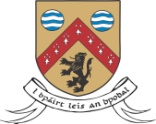 Laois County Council Comhairle Chontae LaoiseFOIRM IARRATAISOibreacha feabhsúcháin ar sholáthar uisce príobháideach nuair nach gcomhlíonann an soláthar uisce reatha, i dtuairim an údaráis tithíochta, na Rialacháin Uisce Óil nó nuair nach leor an méid a sholáthraítear chun freastal ar riachtanais tí an teaghlaigh agus nuair nach bhfuil an teach ceangailte le, nó nach féidir an teach a cheangal le Scéim Uisce de chuid Uisce Éireann nó le Grúpscéim Uisce Phríobháideach go réasúnta. Léigh na nótaí eolais, le do thoil, sula líonann tú an fhoirm iarratais.Caithfear gach ceist ar an bhfoirm a fhreagairt agus, sa chás go sonraítear, caithfear cáipéisí tacaíochta a sholáthar.  Ní phróiseálfar foirmeacha neamhiomlána nó na foirmeacha siúd nach ngabhann na cáipéisí cuí leo.  NÍOR CHEART tús a chur le hobair sula dtugann an t-údarás tithíochta nó a ionadaí cuairt.  Má cuireadh tús le hobair roimh an dáta sin, ní dhéanfar breithniú ar d’iarratas.Déanann údaráis tithíochta an scéim deontais a riar. Is faoin údarás tithíochta ábhartha atá sé plé le gach ceist a bhaineann le hoibriú laethúil na scéime deontais, iarratais agus íocaíochtaí san áireamh. Ba cheart aon fhiosrúcháin faoin deontas a dhéanamh le hOifigeach Idirchaidrimh Chlár Uisce Tuaithe an údaráis tithíochta ábhartha.Sonraí faoin IarratasóirSonraí faoin IarratasóirAinm an iarratasóra: Seoladh (láthair an SUP atá le suiteáil nó le feabhsú):ÉIRCHÓD (riachtanach):Uimhir ghutháin i rith an lae:Sonraí faoin SUP reatha (más infheidhme)Sonraí faoin SUP reatha (más infheidhme)Aois an tí, ábhar an tsoláthair uisce:Má tá soláthar reatha d’uisce píobaithe sa teach, cén chaoi nach bhfuil sé folláine agus glan?: Sonraí faoi na hoibreacha a bheartaítear a dhéanamhSonraí faoi na hoibreacha a bheartaítear a dhéanamhAn bhfuil an méid seo a leanas i gceist leis na hoibreacha?:uasghrádú ar sholáthar reathasoláthar nua a chur ar fáiloibreacha cóireálaTá 	  󠄀󠄀                Níl    󠄀󠄀                      Tá 	  󠄀󠄀                Níl    󠄀󠄀                      Tá 	  󠄀󠄀                Níl    󠄀󠄀                      An mbeidh úsáid á baint as an soláthar nua nó uasghrádaithe uisce do chuspóirí neamhthí? Má bheidh, tabhair sonraí faoi na húisáidí, le do thoil:Beidh 	  󠄀󠄀                Ní bheidh    󠄀󠄀                      Cur síos ginearálta ar na hoibreacha agus costas na n-oibreacha atá le déanamh (caithfear cóipeanna de luachana a cheangal freisin)Cur síos ginearálta ar na hoibreacha agus costas na n-oibreacha atá le déanamh (caithfear cóipeanna de luachana a cheangal freisin)Íocaíochtaí a rinneadh roimhe seoÍocaíochtaí a rinneadh roimhe seoAr íocadh aon deontas maidir leis an teach seo le 7 mbliana anuas?Má íocadh, tabhair sonraí, le do thoil:cé a d’íoc an deontas?  méid:       an dáta a íocadh an deontas:Íocadh 	  󠄀󠄀                Níor íocadh    󠄀󠄀                      €Sonraí an Chonraitheora/na gConraitheoirí (caithfear cóip den Deimhniú Imréitigh Cánach do gach conraitheoir a sholáthar)Sonraí an Chonraitheora/na gConraitheoirí (caithfear cóip den Deimhniú Imréitigh Cánach do gach conraitheoir a sholáthar)Conraitheoir 1Conraitheoir 2 (más infheidhme)Ainm an Chonraitheora:Ainm an Chonraitheora: Seoladh an Chonraitheora:ÉIRCHÓD:Seoladh an Chonraitheora: ÉIRCHÓD:DearbhúDearbhúDearbhaím, leis seo, go bhfuil an t-eolas a sholáthair mé ar an bhfoirm iarratais seo, agus sa cháipéisíocht go léir eile a sholáthair mé chun tacú leis an iarratas seo, ceart agus fíor.Tuigim gur féidir an t-iarratas seo a chur ar ceal má sholáthraím aon eolas bréagach nó míthreorach nó aon cháipéisíocht tacaíochta neamhbhailí.  Síniú an iarratasóra: Dáta:                                                                      Dearbhaím, leis seo, go bhfuil an t-eolas a sholáthair mé ar an bhfoirm iarratais seo, agus sa cháipéisíocht go léir eile a sholáthair mé chun tacú leis an iarratas seo, ceart agus fíor.Tuigim gur féidir an t-iarratas seo a chur ar ceal má sholáthraím aon eolas bréagach nó míthreorach nó aon cháipéisíocht tacaíochta neamhbhailí.  Síniú an iarratasóra: Dáta:                                                                      